checkCIF/PLATON reportStructure factors have been supplied for datablock(s) 2014_0m_a_newTHIS REPORT IS FOR GUIDANCE ONLY. IF USED AS PART OF A REVIEW PROCEDURE FOR PUBLICATION, IT SHOULD NOT REPLACE THE EXPERTISE OF AN EXPERIENCED CRYSTALLOGRAPHIC REFEREE.No syntax errors found.        CIF dictionary        Interpreting this reportDatablock: 2014_0m_a_newBond precision:	C-C = 0.0043 A	Wavelength=0.71073Correction method= # Reported T Limits: Tmin=0.630 Tmax=0.860AbsCorr = MULTI-SCANData completeness= 0.991	Theta(max)= 36.468R(reflections)= 0.0477( 9682)	wR2(reflections)= 0.1033( 14369) S = 1.030	Npar= 443The following ALERTS were generated. Each ALERT has the formattest-name_ALERT_alert-type_alert-level.Click on the hyperlinks for more details of the test.Alert level B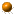 PLAT919_ALERT_3_B Reflection # Likely Affected by the Beamstop ...	1 CheckAlert level C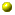 ABSTY02_ALERT_1_C	An _exptl_absorpt_correction_type has been given without a literature citation. This should be contained in the_exptl_absorpt_process_details field. Absorption correction given as multi-scanPLAT213_ALERT_2_C Atom F10	has ADP max/min Ratio .....		3.1 prolat PLAT242_ALERT_2_C Low	’MainMol’ Ueq as Compared to Neighbors of		C36 Check PLAT434_ALERT_2_C Short Inter HL..HL Contact F1	..F4B	2.50 Ang.-1+x,y,z	=		1_455 Check PLAT906_ALERT_3_C Large K Value in the Analysis of Variance ......		6.098 Check PLAT910_ALERT_3_C Missing # of FCF Reflection(s) Below Theta(Min).			7 Note PLAT911_ALERT_3_C Missing FCF Refl Between Thmin & STh/L=	0.600			7 Report PLAT934_ALERT_3_C Number of (Iobs-Icalc)/Sigma(W) > 10 Outliers ..			1 Check PLAT973_ALERT_2_C Check Calcd Positive Resid. Density on		Sb1		 1.03 eA-3Alert level G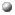 PLAT199_ALERT_1_G Reported _cell_measurement_temperature ..... (K)	293 Check PLAT200_ALERT_1_G Reported	_diffrn_ambient_temperature ..... (K)	293 Check PLAT301_ALERT_3_G Main Residue	Disorder ..............(Resd		1	)		2% Note PLAT912_ALERT_4_G Missing # of FCF Reflections Above STh/L=	0.600	119 Note PLAT933_ALERT_2_G Number of OMIT Records in Embedded .res File ...		 5 Note PLAT978_ALERT_2_G Number C-C Bonds with Positive Residual Density.		10 Info PLAT992_ALERT_5_G Repd & Actual _reflns_number_gt Values Differ by		 1 Check0 ALERT level A = Most likely a serious problem - resolve or explain1 ALERT level B = A potentially serious problem, consider carefully9 ALERT level C = Check. Ensure it is not caused by an omission or oversight7 ALERT level G = General information/check it is not something unexpected3 ALERT type 1 CIF construction/syntax error, inconsistent or missing data6 ALERT type 2 Indicator that the structure model may be wrong or deficient6 ALERT type 3 Indicator that the structure quality may be low1 ALERT type 4 Improvement, methodology, query or suggestion1 ALERT type 5 Informative message, checkIt is advisable to attempt to resolve as many as possible of the alerts in all categories. Often the minor alerts point to easily fixed oversights, errors and omissions in your CIF or refinement strategy, so attention to these fine details can be worthwhile. In order to resolve some of the more serious problems it may be necessary to carry out additional measurements or structure refinements. However, the purpose of your study may justify the reported deviations and the moreserious of these should normally be commented upon in the discussion or experimental section of a paper or in the "special_details" fields of the CIF. checkCIF was carefully designed to identify outliers and unusual parameters, but every test has its limitations and alerts that are not importantin a particular case may appear. Conversely, the absence of alerts does not guarantee there are no aspects of the results needing attention. It is up to the individual to critically assess their own results and, if necessary, seek expert advice.Publication of your CIF in IUCr journalsA basic structural check has been run on your CIF. These basic checks will be run on all CIFs submitted for publication in IUCr journals (Acta Crystallographica, Journal of Applied Crystallography, Journal of Synchrotron Radiation); however, if you intend to submit to Acta Crystallographica Section C or E or IUCrData, you should make sure that full publication checks are run on the final version of your CIF prior to submission.Publication of your CIF in other journalsPlease refer to the Notes for Authors of the relevant journal for any special instructions relating toCIF submission.PLATON version of 07/08/2019; check.def file version of 30/07/2019Datablock 2014_0m_a_new ·ellipsoid plot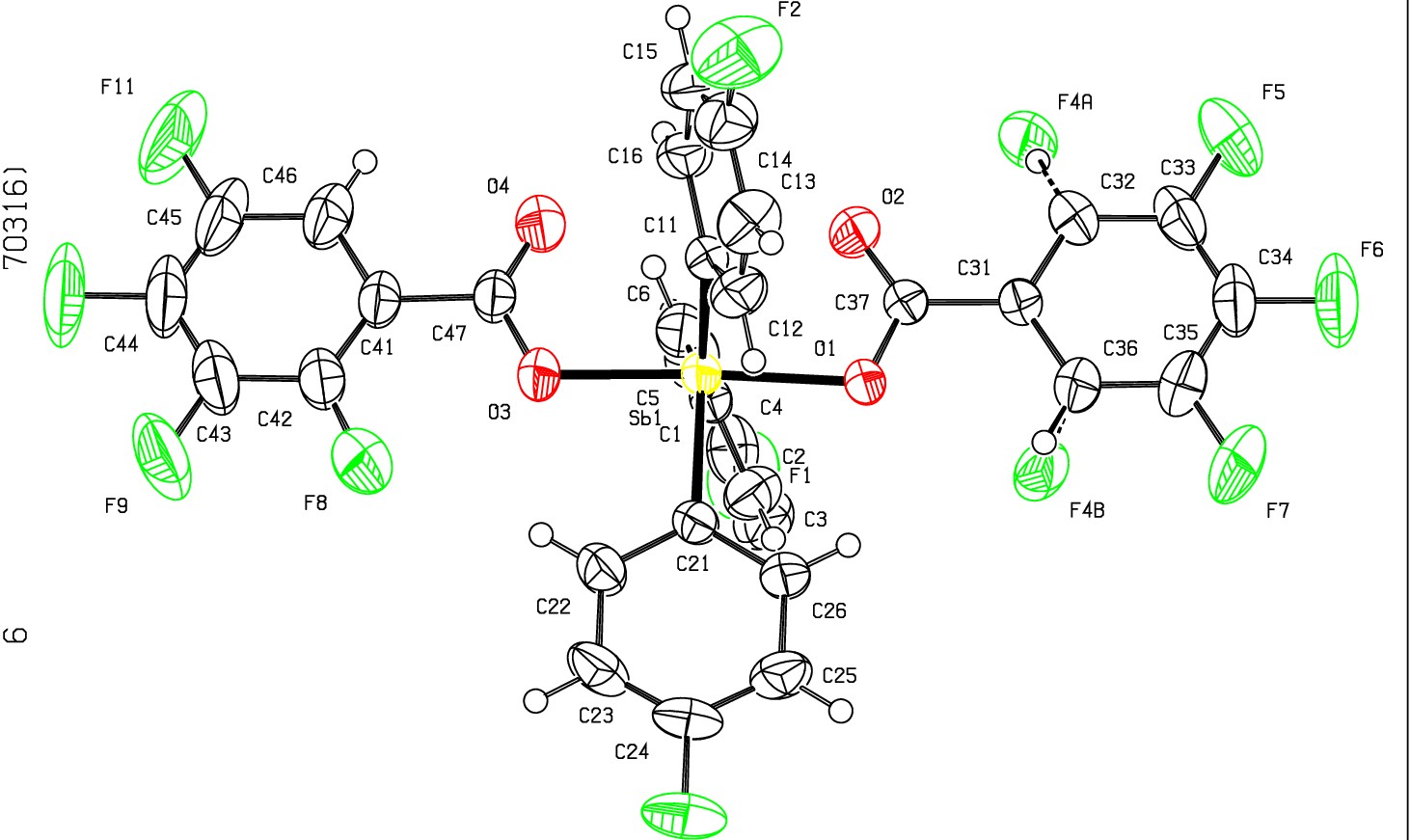 >­...q­tDIFlOm0Nl.f ."<tou QJ D I:z:0f­a:_jo_	F3NOMOVE FORCED	ProbTemp50293z   232014 Om a P -1R	0.05 	RES= 	0 	68 XCell:a=9.059(7)b=11.775(9)c=14.870(13)alpha=69.37(6)beta=89.61(2)gamma=85.57(2)Temperature:293 KCalculatedReportedVolume1480(2)1480(2)Space groupP -1P -1Hall group-P 1-P 1Moiety formulaC32 H14 F11O4SbC32 H14 F11 O4 SbSum formulaC32 H14 F11O4SbC32 H14 F11 O4 SbMr793.19793.18Dx,g cm-31.7801.780Z22Mu (mm-1)1.0401.040F000776.0776.0F000’775.43h,k,lmax15,19,2415,19,24Nref1450214369Tmin,Tmax0.819,0.8560.630,0.860Tmin’0.601